La sieste de MoussaMoussa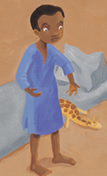 MOUSSAMoussala  souris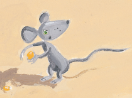 LA  SOURISla sourisle  chat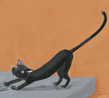 LE  CHATle chatle  chien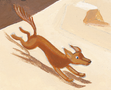 LE  CHIENle chienle  lion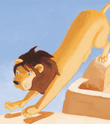 LE  LIONle lionLa sieste de Moussal’éléphant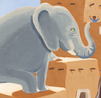 L’ÉLÉPHANTl’éléphantla  maison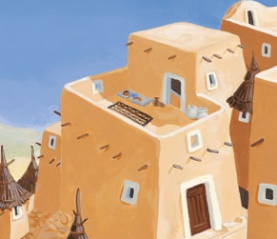 LA  MAISONla maisonLe  lit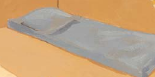 LE  LITle litles  jouets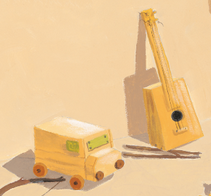 LES  JOUETSles jouetsle  doudou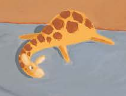 LE  DOUDOUle doudouLa sieste de Moussacouché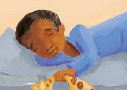 COUCHEcouchéS’étirer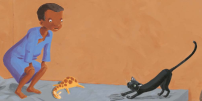 S’ETIRERS’étirerappelle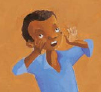 APPELLEappellearrive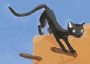 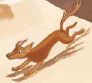 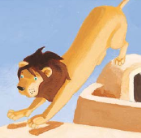 ARRIVEarrivedisparait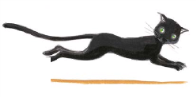 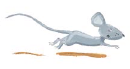 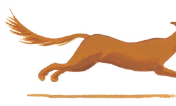 DISPARAITdisparait